Prot. n.:  011-24/2018Data:      15. 05. 2018 I N V I T OIn virtù dell’articolo 88 del Regolamento di procedura del Consiglio del Comune di Isola (Bollettino Ufficiale del Comune di Isola nn. 2/2000, 3/2001 e 5/2005), si convoca l’      11a seduta ordinaria della Commissione per le questioni della nazionalità italiana per il giorno 	mercoledì 23 maggio 2018 alle ore 15:00presso la sala riunioni al pianterreno del Comune di Isola, Riva del Sole n. 8, Isola, con la seguente proposta di ordine del giorno:Convalida del verbale della 10a seduta ordinaria della Commissione, tenutasi il 7 giugno 2017;Ente pubblico di educazione e istruzione Scuola Elementare Dante Alighieri Isola - Osnovna šola Dante Alighieri Izola:Relazione annuale dell'ente pubblico di educazione e istruzione Scuola Elementare Dante Alighieri Isola - Osnovna šola Dante Alighieri Izola per l'anno 2017;Piano annuale di lavoro dell'ente pubblico di educazione e istruzione Scuola Elementare Dante Alighieri Isola - Osnovna šola Dante Alighieri per l'anno scolastico 2017/2018;Piano finanziario dell'ente pubblico di educazione e istruzione Scuola Elementare Dante Alighieri Isola - Osnovna šola Dante Alighieri Izola per l'anno 2018;Proposta di distribuzione delle eccedenze passate dell'ente pubblico di educazione e istruzione Scuola Elementare Dante Alighieri Isola - Osnovna šola Dante Alighieri Izola;Varie.I materiali d'esame sono allegati al presente avviso e scaricabili e accessibili sulla pagina web ufficiale del Comune di Isola, e cioè all'indirizzo www.izola.si./ Comune di Isola/ Sedute del Consiglio comunale (accesso diretto: http://izola.si/obcina-izola/organi-obcine/obcinski-svet/seje/). Siete pregati di garantire la vostra presenza alla seduta della Commissione, o di comunicare gli eventuali impedimenti al numero di telefono 05/66-00-105 (Nina Kasal), oppure per e-mail: nina.kasal@izola.si.  	                                                                                                 L a  P r e s i d e n t e   							  Ambra  Š L O S A R  K A R B I ČInvitati:                                                                                         membri della commissione – per posta,  Sindaco – per posta elettronica,                                                                               direttore dell’AC – per posta elettronica,capi dei rispettivi uffici dell’amministrazione comunale – per posta elettronica,presidente della CAN – per posta elettronica,presidente della CI Dante Alighieri – per posta elettronica,presidente della CI Pasquale Besenghi degli Ughi – per posta elettronica.Per conoscenza a:club di consiglieri comunali – per posta elettronica,partiti politici,CAN – per posta elettronica.Številka:   011-24/2018Datum:     15. 05. 2018V  A  B  I  L  ONa podlagi 88. člena Poslovnika Občinskega sveta Občine Izola (Uradne objave Občine Izola, št. 2/2000,  3/2001 in 5/2005) sklicujemredno sejo Komisije za vprašanja italijanske narodnosti,ki bov sredo, 23. 05. 2018 ob 15.00 uriv sejni sobi v pritličju Občine Izola, Sončno nabrežje 8, Izola,z naslednjim predlogom d n e v n e g a  r e d a:Potrditev zapisnika 10. redne seje Komisije z dne 07. 06. 2017;Javni vzgojno izobraževalni zavod Scuola Elementare Dante Alighieri Isola - Osnovna šola Dante Alighieri Izola:Letno poročilo javnega vzgojno izobraževalnega zavoda Scuola Elementare Dante Alighieri Isola - Osnovna šola Dante Alighieri Izola za leto 2017;Letni delovni načrt javnega izobraževalnega zavoda Scuola Elementare Dante Alighieri Isola -Osnovna šola Dante Alighieri za šolsko leto 2017/2018;Finančni načrt javnega vzgojno izobraževalnega zavoda Scuola Elementare Dante Alighieri Isola - Osnovna šola Dante Alighieri Izola za leto 2018;Predlog razporeditve preteklih presežkov javnega vzgojno izobraževalnega zavoda Scuola Elementare Dante Alighieri Isola - Osnovna šola Dante Alighieri Izola;Razno.Gradivo za obravnavo je naloženo in dostopno na uradni spletni strani Občine Izola, in sicer na naslovu www.izola.si./ O občini/ Seje občinskega sveta (direkten dostop do gradiva: http://izola.si/obcina-izola/organi-obcine/obcinski-svet/seje/). Prosim, da se seje zagotovo udeležite, v nasprotnem primeru lahko odsotnost opravičite na telefon št. 05/66-00-105 (Nina Kasal) ali po e-pošti: nina.kasal@izola.si.                                                                                                           P r e d s e d n i c a   								 Ambra  Š L O S A R  K A R B I ČVabljeni:                                                                                         člani komisije – po pošti,  župan – po elektronski pošti,                                                                               direktor OU – po elektronski pošti,vodje občinskih uradov – po elektronski pošti,predsednik ISNS – po elektronski pošti,predsednica IS Dante Alighieri – po elektronski pošti,predsednica IS Pasquale Besenghi degli Ughi – po elektronski pošti.V vednost:svetniškim klubom – po elektronski pošti,političnim strankam – po elektronski pošti,ISNS – po elektronski pošti.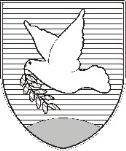 OBČINA IZOLA – COMUNE DI ISOLAOBČINSKI SVET – CONSIGLIO COMUNALEKomisija za vprašanja italijanske narodnosti Commissione per le questioni della nazionalità italiana Sončno nabrežje 8 – Riva del Sole 86310 Izola – IsolaTel: 05 66 00 100, Fax: 05 66 00 110E-mail: posta.oizola@izola.siWeb: http://www.izola.si/OBČINA IZOLA – COMUNE DI ISOLAOBČINSKI SVET – CONSIGLIO COMUNALEKomisija za vprašanja italijanske narodnosti Commissione per le questioni della nazionalità italiana Sončno nabrežje 8 – Riva del Sole 86310 Izola – IsolaTel: 05 66 00 100, Fax: 05 66 00 110E-mail: posta.oizola@izola.siWeb: http://www.izola.si/